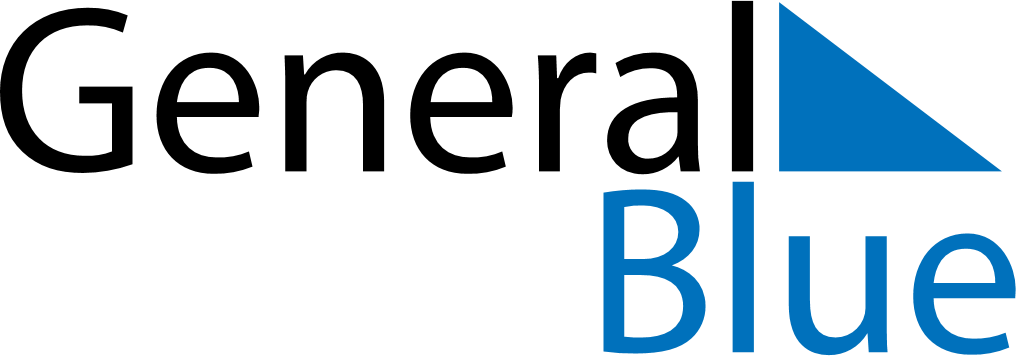 September 1637September 1637September 1637September 1637September 1637SundayMondayTuesdayWednesdayThursdayFridaySaturday123456789101112131415161718192021222324252627282930